           Проверочная работа по математике 1 класс, III четверть,                                                           «Школа России»                            Задача № 1 (с краткой записью)   Катя сделала из бумаги  7 цветочков, а Ира на 3 цветочка больше. Сколько всего цветочков сделали девочки вместе?                            Задача № 2 (с краткой записью)  Около  школы растет 9  берёз, а  лип -  6 деревьев.  На сколько  лип  растёт  меньше, чем берёз?                                             № 3       1дм 4см = …см                     17см = …дм …см         53см = …дм …см       3дм 5см = …см                     24 см = …дм …см         8дм 3см = …см                                           № 4       15 – 7 =              18 +5 =              12 – 7 =                     14 – 6 =              17 + 4 =             16 + 6 =       12 – 8 =              16 + 9 =             19 + 8 =                                         № 5 *Измерь длину каждой стороны треугольника и запиши результаты.
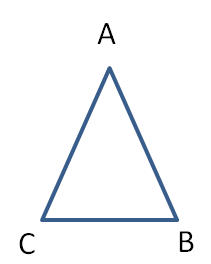                                                АС =…см         АВ = …см      СВ =…см                                        «Школа России»                                            2 вариант                            Задача № 1 (с краткой